PatvirtintaVilniaus Broniaus Jonušo muzikos mokyklos direktoriaus2018 m. Sausio 4 d.  įsakymu Nr. V-27        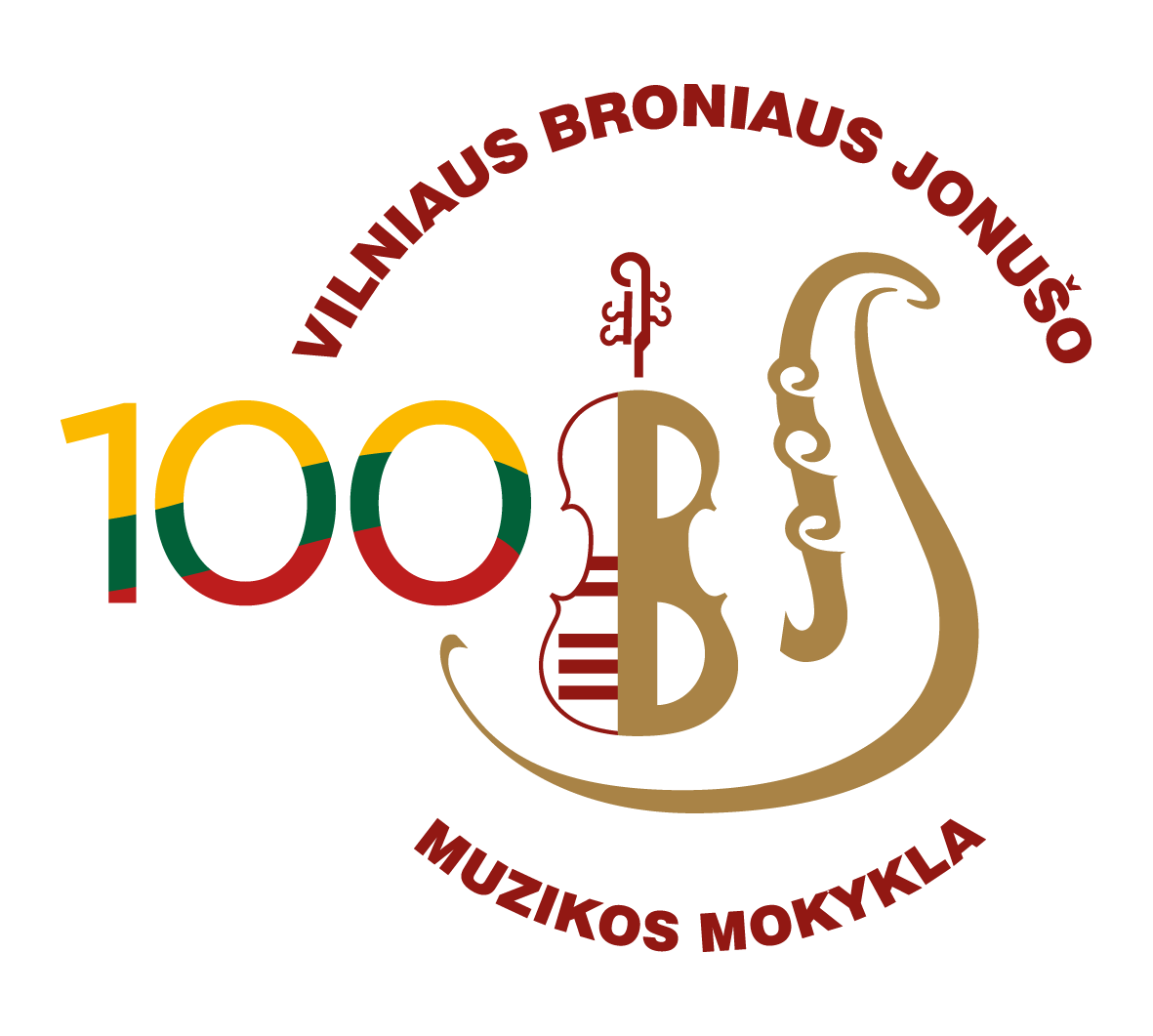 V-asis Respublikinis jaunųjų violončelininkų ir kamerinių ansamblių konkursas „Mano violončelė“, skirtas prof. Domo Svirskio 100-osioms gimimo metinėmsNUOSTATAII. TIKSLAI IR UŽDAVINIAIUgdyti meilę muzikai ir savo pasirinktam muzikos instrumentui.Skatinti violončelininkų meninę saviraišką. Plėsti pedagoginį violončelininkų repertuarą.Propaguoti ansamblinį muzikavimą. Puoselėti mokinių sceninę patirtį.Skleisti Lietuvos pedagogų profesinę patirtį.Vystyti Lietuvos muzikos mokyklų ir konservatorijų styginių instrumentų pedagogų bendradarbiavimąSupažindinti jaunuosius violončelininkus su D. Svirskio kūrybine bei pedagogine veikla.II. VIETA IR LAIKAS Vilniaus Broniaus Jonušo muzikos mokykla, Dariaus ir Girėno g. 16, LT – 02169 Vilnius; rastine@jonuso.vilnius.lm.lt  Tel. (8-5)269 54 66 2018 metų balandžio 29 dieną, 10 val., /Registracija 9.00 – 10.00 val.KONKURSO SĄLYGOS1.1 Solistų konkurse kviečiami dalyvauti šalies muzikos ir meno mokyklų, konservatorijų violončelininkai.Kamerinių ansamblių konkurse kviečiami dalyvauti  šalies muzikos ir meno mokyklų, konservatorijų ansambliai, kurių sudėtis gali būti mišri, bet violončelininko dalyvavimas privalomas. Kamerinių ansamblių konkurse koncertmeisteriai gali būti moksleiviai arba pedagogai.Solistų konkurso dalyviai skirstomi į keturias amžiaus grupes:           A grupė  iki 10 metų      B grupė  11–13 metų      C grupė  14–16 metų      D grupė  17–19 metų Ansamblių konkurso  dalyviai skirstomi į dvi amžiaus grupes:          A grupė  7–13 metų      B grupė  14–18 metųREPERTUARAS2.1 Solistų konkurso dalyviai turi atlikti du skirtingo charakterio pjeses: Visi kūriniai atliekami mintinai, pakartojimai kūriniuose nebūtini.      A – grupė – iki 5 min.          B – grupė – iki 7 min.      C – grupė – iki 9 min.      D – grupė – iki 10 min.Ansamblių konkurso  dalyviai turi atlikti du skirtingo charakterio kūrinius.        A grupė  - iki 7 min.       B grupė  - iki  9 min.VERTINIMASKonkurso dalyvių pasirodymą vertins kompetentinga vertinimo komisija,  kurios narius kviečia organizacinis komitetas. Vertinimo komisijos narių pavardės bus paskelbtos konkurso pradžioje, jos sprendimai galutiniai ir neginčijami.APDOVANOJIMAIKonkurso laureatai bus apdovanojami laureatų diplomais ir spec. prizais.4.2  Konkurso diplomantai bus apdovanojami diplomais ir spec. prizais.4.3  Specialūs apdovanojimai :                     už geriausią lietuvių kompozitoriaus kūrinio atlikimą;         4.4 Visi konkurso dalyviai ir jų mokytojai bus apdovanoti padėkos raštais. BENDROS SĄLYGOSKonkurso dalyvių paraiškos priimamos iki 2018 m. kovo 30 dienos el. paštu – rimaugianskiene@yahoo.com,Kartu su paraiška reikia atsiųsti gimimo liudijimo arba kito asmens dokumento kopijas. Konkurso dalyvio mokestis: Solistų konkurso dalyviui – 10 eurų, Ansamblių konkurso dalyviui – 3 eurai, Dalyvio mokestis mokamas konkurso dieną registracijos metu arba pavedimu.Apmokant pavedimu BŪTINAI nurodyti:Dalyvio mokestis konkursui „Mano violončelė“, Vilniaus Broniaus Jonušo muzikos mokyklaiMokestį pervesti: Vilniaus m. savivaldybės Biudžetinei įstaigai„Biudžetinių įstaigų buhalterinė apskaita“, Vilniaus g. 39, LT-01119, Vilnius,Įmonės kodas 300035837, AB DNB bankas,  banko kodas 40100, pavedimo sąskaita Nr. LT 91 4010 0424 0392 1808 Kelionės ir pragyvenimo išlaidas apmoka patys konkurso dalyviai.Konkurso metu vyks metodinis seminaras. Bus išduodami kvalifikaciniai pažymėjimai. Pažymėjimo kaina 6 eurai.KONKURSO RENGĖJAIVilniaus Broniaus Jonušo muzikos mokyklaKonkurso kuratorius:Vilniaus Broniaus Jonušo muzikos mokyklos direktorius Tomas VaišėKonkurso koordinatorius:Vilniaus Broniaus Jonušo muzikos mokyklos direktoriaus pavaduotojas ugdymui Kazimieras Grigaravičius. Konkurso organizatoriai:Styginių instrumentų metodinės grupės pirmininkė Rima UgianskienėStyginių instrumentų metodinės grupės mokytojai:Rima Bagdonaitė, Andrejus Daugirdas, Dainius Didžiulis, Virginija Eidukonienė, Rima Jočienė, Audronė Meškelienė, Jonas Meškelis, Irena Sabaliauskaitė.Dėl detalesnės informacijos kreiptis tel.: 868490545 (Rima Ugianskienė)